Projektas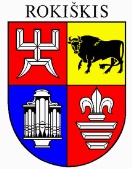 ROKIŠKIO RAJONO SAVIVALDYBĖS TARYBAS P R E N D I M ASDĖL ROKIŠKIO RAJONO SAVIVALDYBĖS TARYBOS 2016 M. SPALIO 28 D. SPRENDIMO NR. TS-184 „DĖL KELIŲ PRIEŽIŪROS IR PLĖTROS PROGRAMOS LĖŠŲ, SKIRTŲ SAVIVALDYBĖS VIETINĖS REIKŠMĖS KELIAMS IR GATVĖMS TIESTI, REKONSTRUOTI, TAISYTI (REMONTUOTI), PRIŽIŪRĖTI IR SAUGAUS EISMO SĄLYGOMS UŽTIKRINTI, NAUDOJIMO IR SKIRSTYMO TVARKOS APRAŠO PATVIRTINIMO“ DALINIO PAKEITIMO2017 m. birželio 23 d. Nr. TS-RokiškisVadovaudamasi Lietuvos Respublikos vietos savivaldos įstatymo 18 straipsnio 1 dalimi, Rokiškio rajono savivaldybės taryba nusprendžia:1. Pakeisti kelių priežiūros ir plėtros programos lėšų, skirtų savivaldybės vietinės reikšmės keliams ir gatvėms tiesti, rekonstruoti, taisyti (remontuoti), prižiūrėti ir saugaus eismo sąlygoms užtikrinti, naudojimo ir skirstymo tvarkos aprašo 19 punktą, 35 punktą bei 3 priedo 2.1.1. papunktį ir juos išdėstyti taip:„19. Prioritetinis sąrašas gali būti tikslinamas ar papildomas, o keliai (gatvės) reitinguojami pirmoje Prioritetinio sąrašo vietoje be atskiro vertinimo, atsižvelgiant į naujai atsiradusias ir nenumatytas aplinkybes, t. y. gaunamą tikslinį kitų struktūrinių fondų finansavimą, įvykusią stichinę nelaimę arba gavus Pareiškėjo prašymą prisidėti ne mažiau kaip 50 proc. statybos darbų vertės ir kartu pateikus parengtą statybos darbų projektą. Statybos darbų projektas turi būti suderintas su savivaldybe ir kitomis suinteresuotomis institucijomis, projektui atlikta ekspertizė, gauti visi reikalingi leidimai. Pareiškėjo patirtos projekto parengimo ir ekspertizės išlaidos įskaičiuojamos į Pareiškėjo prisidėjimo vertę, tačiau jos neturi viršyti bendrųjų ekonominių normatyvų.“„35. Programos finansavimo tikslinėms ir rezervo lėšoms gauti teikiami keliai (gatvės) pagal Prioritetinį sąrašą, kurių statybos skaičiuojamoji kaina arba preliminari planuojama statybos vertė yra didesnė nei 300 000 Eur. Šios lėšos naudojamos pagal su LAKD pasirašytų finansavimo sutarčių sąlygose nustatytus reikalavimus ir suderintus objektų sąrašus. Savivaldybės administracija užtikrina tinkamą visų su LAKD pasirašytų finansavimo sutarčių sąlygose nustatytų reikalavimų vykdymą.“„2.1.1. panaudoti sutarties 2.2. punkte gautus pinigus pagal paskirtį, pervedant gautą sumą viešųjų pirkimų metu parinktam rangovui. Partnerio pervesta suma rangovui sumokama tik už kokybiškai atliktus darbus, o darbų priėmimo metu statybos dalyviams nustačius defektus, gali būti sulaikoma tol, kol rangovas jų neištaisė.“2. Šį sprendimą paskelbti Rokiškio rajono savivaldybės tinklalapyje www.rokiskis.lt ir Teisės aktų registre.Šis sprendimas gali būti skundžiamas Lietuvos Respublikos administracinių bylų teisenos įstatymo nustatyta tvarka.Savivaldybės meras				                  Antanas VagonisAugustinas BlažysTEIKIAMO SPRENDIMO PROJEKTO,, DĖL ROKIŠKIO RAJONO SAVIVALDYBĖS TARYBOS 2016 M. SPALIO 28 D. SPRENDIMO NR. TS-184 „DĖL KELIŲ PRIEŽIŪROS IR PLĖTROS PROGRAMOS LĖŠŲ, SKIRTŲ SAVIVALDYBĖS VIETINĖS REIKŠMĖS KELIAMS IR GATVĖMS TIESTI, REKONSTRUOTI, TAISYTI (REMONTUOTI), PRIŽIŪRĖTI IR SAUGAUS EISMO SĄLYGOMS UŽTIKRINTI, NAUDOJIMO IR SKIRSTYMO TVARKOS APRAŠO PATVIRTINIMO“ DALINIO PAKEITIMO“ AIŠKINAMASIS RAŠTAS2017 m. birželio 23 d.RokiškisParengto projekto tikslai ir uždaviniai. Šiuo sprendimo projektu Rokiškio rajono savivaldybės tarybai siūloma dalinai pakeisti esamą kelių priežiūros ir plėtros programos lėšų naudojimo ir skirstymo tvarkos aprašą, patikslinant atvejus, kuomet galima papildyti Prioritetinį objektų sąrašą ir teikti projektus kelių priežiūros ir plėtros programos tikslinio ar rezervo finansavimui gauti. Šiuo metu esantis teisinis reglamentavimas. Lietuvos Respublikos vietos savivaldos įstatymas, Lietuvos Respublikos valstybės ir savivaldybių turto valdymo, naudojimo ir disponavimo juo įstatymas, Kelių priežiūros ir plėtros programos lėšų naudojimo tvarkos aprašas, patvirtintas Lietuvos Respublikos Vyriausybės 2005 m. balandžio 21 d. nutarimu Nr. 447 „Dėl Lietuvos Respublikos kelių priežiūros ir plėtros programos įstatymo įgyvendinimo“, Rokiškio rajono savivaldybės tarybos 2016 m. spalio 28 d. sprendimas Nr. TS-184 „Dėl kelių priežiūros ir plėtros programos lėšų, skirtų savivaldybės vietinės reikšmės keliams ir gatvėms tiesti, rekonstruoti, taisyti (remontuoti), prižiūrėti ir saugaus eismo sąlygoms užtikrinti, naudojimo ir skirstymo tvarkos aprašo patvirtinimo“.Sprendimo projekto esmė. Šiuo metu galiojančiame tvarkos apraše numatyta, kad Prioritetinis objektų sąrašas gali būti tikslinamas ir papildomas tik dėl gaunamo tikslinio kitų struktūrinių fondų finansavimo arba įvykus stichinei nelaimei. Skatinant didinti visuomenės prisidėjimą prie rajono infrastruktūros gerinimo, siūloma įtraukti papildomą atvejį ir numatyti, kad Pareiškėjui prisidedant ne mažiau kaip 50 proc. statybos darbų vertės ir pateikus Savivaldybei parengtą statybos projektą, toks objektas būtų įtraukiamas į Prioritetinį objektų sąrašą pirmumo tvarka. Tvarkos apraše šiuo metu nėra reglamentuota, kurie keliai (gatvės) gali būti teikiami kelių priežiūros ir plėtros programos tikslinėms ar rezervo lėšoms gauti. Kadangi šie finansavimo šaltiniai orientuoti į didesnės apimties objektus, todėl atrenkant juos siūloma atsižvelgti į planuojamų darbų vertę. Tokių objektų statybos skaičiuojamoji kaina arba preliminari planuojama statybos vertė turėtų būti didesnė nei 300 000 Eur.  Pavyzdinėje dalinio apmokėjimo sutartyje (Aprašo 3 priedas) siūloma papildyti Savivaldybės įsipareigojimus ir numatyti, kad statybos darbų pridavimo metu užfiksavus defektus, Pareiškėjo pervesta suma gali būti sulaikoma ir nesumokama rangovui tol, kol defektai nebus pašalinti. Tokiu būdu Pareiškėjai būtų užtikrinti, kad jų lėšomis apmokama tik už tinkamai atliktus darbus. Galimos pasekmės, priėmus siūlomą tarybos sprendimo projektą:teigiamos – atsiras galimybė greičiau atlikti darbus, prie kurių finansavimo didele dalimi prisideda privatūs asmenys; bus aiškiau apibrėžta, kokiais kriterijais vadovaujantis objektai teikiami kelių priežiūros ir plėtros programos tikslinio ar rezervo finansavimui gauti.neigiamos – nėra.Kokia sprendimo nauda Rokiškio rajono gyventojams. Esant finansinėms galimybėms, pagreitės kelių asfaltavimo procesas.Finansavimo šaltiniai ir lėšų poreikis. Kelių priežiūros ir plėtros programa. Suderinamumas su Lietuvos Respublikos galiojančiais teisės norminiais aktaisProjektas neprieštarauja galiojantiems teisės aktams.Antikorupcinis vertinimas. Teisės akte nenumatoma reguliuoti visuomeninių santykių, susijusių su LR Korupcijos prevencijos įstatymo 8 straipsnio 1 dalyje numatytais veiksniais, todėl teisės aktas nevertintinas antikorupciniu požiūriu. Statybos ir infrastruktūros plėtros skyriaus vyriausiasis specialistas 				Augustinas Blažys